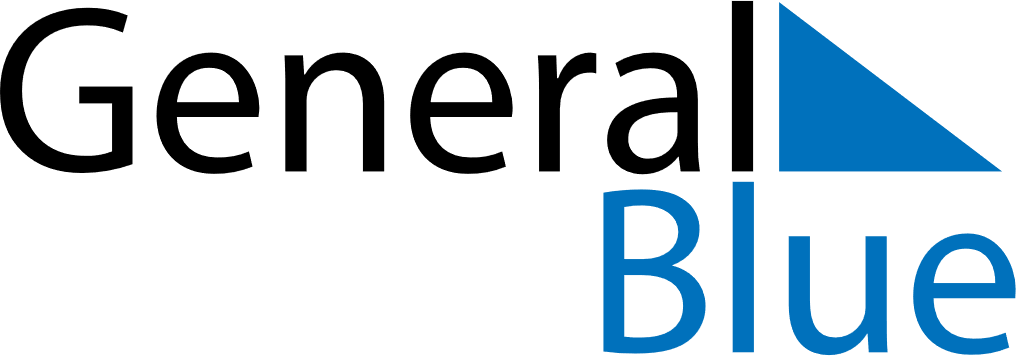 May 2021May 2021May 2021GuadeloupeGuadeloupeSundayMondayTuesdayWednesdayThursdayFridaySaturday1Labour Day2345678Fête de la Victoire 19459101112131415Ascension Day1617181920212223242526272829PentecostWhit MondayAbolition of Slavery3031Mother’s Day